FENOMENA PROSTITUSI MELALUI APLIKASI NONOLIVEStudi Fenomenalogi Kegiatan Prostitusi Melalui Aplikasi NonoliveOleh :Dini Octapiani132050181SKRIPSIUntuk Memperoleh Gelar Sarjana Pada Program Studi Ilmu KomunikasiFakultas Ilmu Sosial dan Ilmu Politik Universitas Pasundan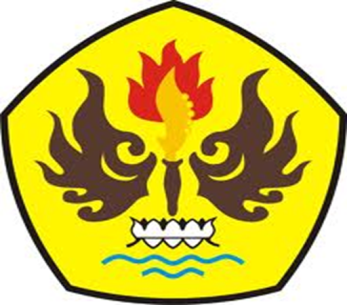 FAKULTAS SOSIAL DAN ILMU POLITIKUNIVERSITAS PASUNDANBANDUNG2017